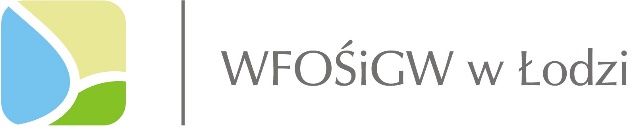 KLAUZULA INFORMACYJNA w związku z przeprowadzeniem ankiet mających na celu opracowanie analizy ekologicznej efektywności wdrażania programu priorytetowego „Czyste Powietrze”.Zgodnie z art. 13 Rozporządzenia Parlamentu Europejskiego i Rady (UE) 2016/679 
w sprawie ochrony osób fizycznych w związku z przetwarzaniem danych osobowych 
i w sprawie swobodnego przepływu takich danych oraz uchylenia Dyrektywy 95/46 z dnia 27 kwietnia 2016 r. (Dz. Urz. UE L 119 z 04.05.2016), zwanego dalej „Rozporządzeniem”, Wojewódzki Fundusz Ochrony Środowiska i Gospodarki Wodnej w Łodzi informuje, że:Administratorem Pani/Pana danych osobowych jest Wojewódzki Fundusz Ochrony Środowiska i Gospodarki Wodnej w Łodzi ul. Dubois 118, tel. 42 66-34-103 adres e-mail: fundusz@wfosigw.lodz.pl dalej zwany „Administratorem”.Kontakt z Inspektorem Ochrony Danych poprzez adres e-mail:  iod@wfosigw.lodz.pl Pani/Pana dane osobowe przetwarzane będą w celu dokonania analizy efektywności ekologicznej realizacji Programu Priorytetowego „Czyste Powietrze”, na podstawie ankiet przeprowadzanych wśród beneficjentów ww. programu, na podstawie art. 6 ust. 1 lit a) (zgoda na nagrywanie rozmowy – jeśli jest rozmowa nagrywana) i c) Rozporządzenia. Odbiorcami Pani/Pana danych osobowych mogą być podmioty upoważnione
na podstawie przepisów prawa, podmioty przetwarzające. Pani/Pana dane osobowe przechowywane będą: Przez okres realizacji Programu Priorytetowego ‘Czyste Powietrze” oraz przez okres wynikający z obowiązujących w tym zakresie przepisów archiwizacyjnych. Posiada Pani/Pan prawo do żądania od administratora dostępu do danych osobowych które Pani/Pana dotyczą, ich sprostowania, usunięcia lub ograniczenia przetwarzania, prawo do wniesienia sprzeciwu wobec przetwarzania, a także prawo do przenoszenia danych zgodnie z przepisami Rozporządzenia.Ma Pani/Pan prawo wniesienia skargi do organu nadzorczego właściwego w sprawach ochrony danych osobowych.Podanie danych osobowych jest dobrowolne, ale niezbędne dla realizacji zadania, 
o którym mowa w pkt 3. Pani/Pana dane nie będą wykorzystywane w celu podejmowania decyzji, która opiera się wyłącznie na zautomatyzowanym przetwarzaniu, w tym profilowaniu.Administrator nie planuje dalej przetwarzać danych osobowych w celu innym niż cel, w którym dane osobowe zostały zebrane. Administrator nie zamierza przekazywać Pani/Pana danych osobowych odbiorcy 
w państwie trzecim lub organizacji międzynarodowej